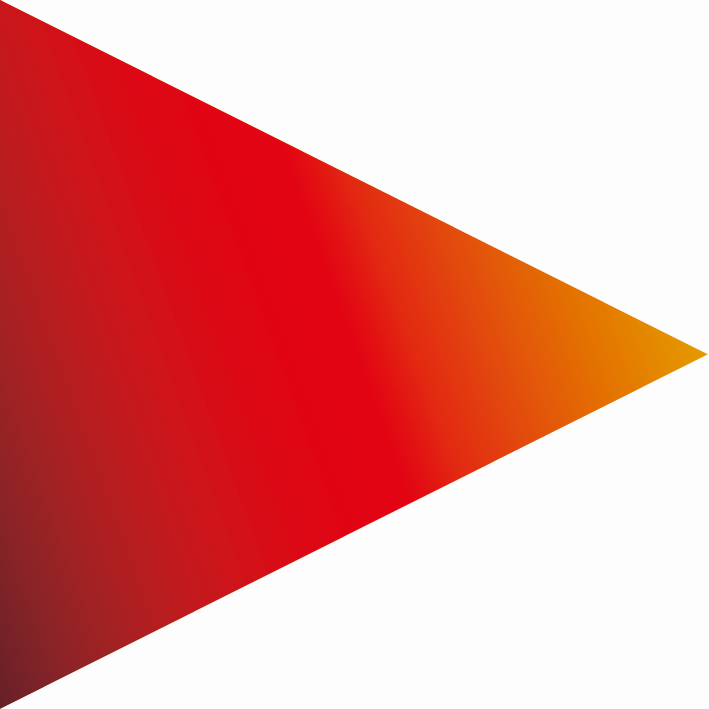 Anmeldungzum virtuellen Praxis-Wissenschafts-Dialog des IG Metall Vorstands, Ressort Zukunft der Arbeit in Kooperation mit dem Weizenbaum Institut, Berlinam 22. Februar 2022 zum Thema„Assistenzsysteme und Wearables: Fluch oder Segen für die Beschäftigten?“Ich,	Firma	Straße/Haus-Nr.	PLZ/Ort	E-Mail-Adresse	Telefon-Nr.	nehme an der o.g. Veranstaltungteil	Оnicht teil	ОDatum:	Unterschrift	Hinweis zur VeranstaltungDer Praxis-Wissenschafts-Dialog vermittelt nach § 37 Abs. 6 BetrVG Kenntnisse, die für die derzeitige und künftige Arbeit des Betriebsrats erforderlich sind.Ebenso erfolgt die Freistellung für Schwerbehindertenvertreter:innen (SBV) nach § 179 Abs. 4 SGB IX.Eine Freistellung zur Teilnahme sollte im Vorfeld im BR-Gremium beschlossen werden, wobei außer der Entgeltfortzahlung keine weiteren Kosten entstehen.Anmeldung direkt an: claudia.pest@igmetall.de	